Winners of the Ivan Evstratiev Geshov Award for the Youngest Scientist, Competition 2023for achievements in scientific division "Information and Communication Sciences and Technologies": doctoral student Teodor Antonov Vakarelski from the Institute of Information and Communication Technologies and Asst. Prof. Eng. Martin Lachezarov Ralchev from the Institute of Roboticsfor achievements in scientific division "Energy Resources and Energy Efficiency": Asst. Prof. Lidia Plamenova Tsigoriyna from the Institute of Chemical Engineeringfor achievements in scientific division "Nanosciences, New Materials and Technologies": doctoral student Blaga Hristova Blagoeva from "Acad. Jordan Malinowski" Institute of Optical Materials and Technologies, Master student Selin Erdinç Küçuk-Hüseyin from the Institute of Polymers and Asst. Prof. Boris Borisov Yanachkov from the Institute of Metal Science, Equipment and Technologies with the Centre of Hydro and Aerodynamics "Acad. Angel Balevski"for achievements in scientific division "Biomedicine and Quality of Life": doctoral student Nikola Ralchev Ralchev from the "Stephan Angeloff" Institute of Microbiology for achievements in scientific division "Biodiversity, Bioresources and Ecology": master student Borislav Ivanov Georgiev from the Institute of Biodiversity and Ecosystem Researchfor achievements in scientific division “Astronomy, Space Research and Technology: doctoral student Antoaneta Antonova Avramova-Boncheva from the Institute of Astronomy with the National Astronomical Observatoryfor achievements in scientific division “Cultural Historical Heritage and National Identity”: doctoral student Kalina Nikolaeva Tomova from the Institute of Art Studies and doctoral student Hanna Krasimirova Hristova from the National Archaeological Institute with Museum Winners of the “Prof. Marin Drinov" award, competition 2023for achievements in scientific division "Energy Resources and Energy Efficiency": Sen. Asst. Prof.  Veselin Valkov Zhelev, PhD from "Academician Evgeni Budevski" Institute of Electrochemistry and Energy Systems for achievements in scientific division "Nanosciences, new materials and technologies": Asst. Prof. Dr. Consolato Rosmini from the Institute of Organic Chemistry with Centre of Phytochemistry and Sen. Asst. Prof. Katya Evgenieva Kamenova-Stoyanova, PhD from the Institute of Polymersfor achievements in scientific division "Biomedicine and Quality of Life": Sen. Asst. Prof. Nikoleta Miroslavova Kircheva, PhD from "Acad. Jordan Malinowski" Institute of Optical Materials and Technologies for achievements in scientific division "Biodiversity, Bioresources and Ecology": Sen. Asst. Prof.  Emiliya Dimitrova Vacheva, PhD and Sen. Asst. Prof. Simeon Borislavov Borisov, PhD from the Institute of Biodiversity and Ecosystem Researchfor achievements in scientific division "Climate change, hazards and natural resources": Assoc. Prof. Dr. Ivelina Hristova Georgieva and Assoc. Prof. Dr. Plamena Georgieva Raykova-Tsankova from the National Institute of Geophysics, Geodesy and Geographyfor achievements in division "Cultural and Historical Heritage and National Identity": Sen. Asst. Prof. Andriana Svetlinova Spassova, PhD from the Institute for Literature and Sen. Asst. Prof. Anelia Ivanova Manova, PhD from the Institute of Ethnology and Folklore Studies with Ethnographic Museumfor achievements in scientific division "Man and Society": Sen. Asst. Prof. Yanko Venelinov Roychev, PhD from the Institute for State and Law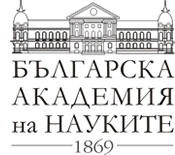 BULGARIAN ACADEMY OF SCIENCESEIGHTH GENERAL ASSEMBLY OF BASCommittee for Young Scientists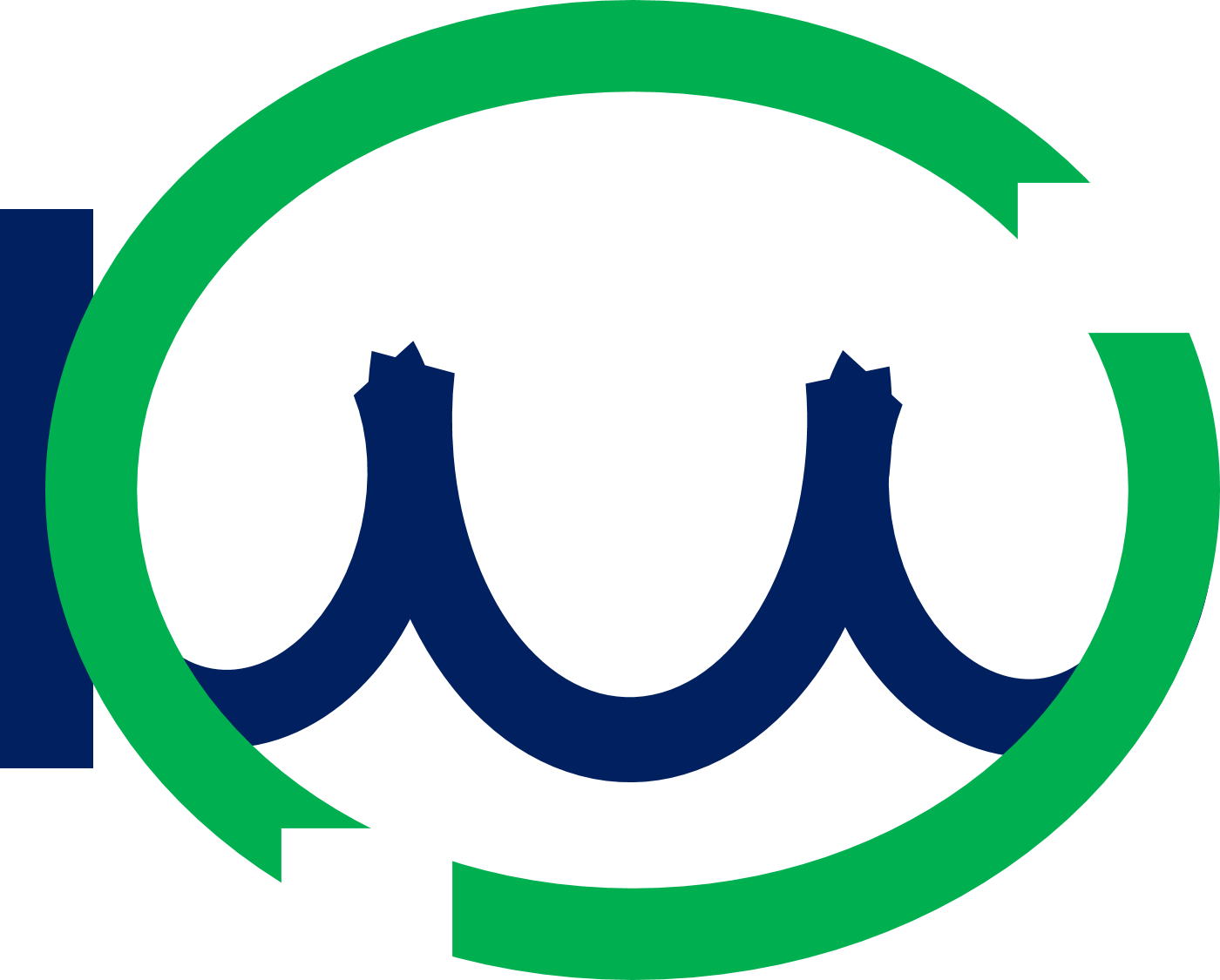 